Bottom of FormDescribe any scenario-specific moulage on the diagram below: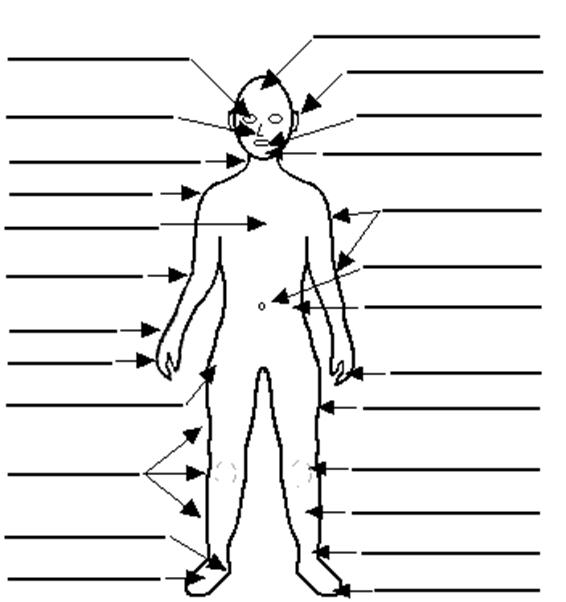 Top of FormQueen’s University Simulation Scenario TemplateTop of FormQueen’s University Simulation Scenario TemplateTop of FormQueen’s University Simulation Scenario TemplateTop of FormQueen’s University Simulation Scenario TemplateTop of FormQueen’s University Simulation Scenario TemplateTop of FormQueen’s University Simulation Scenario TemplateTop of FormQueen’s University Simulation Scenario TemplateCourse:SR Rounds: Tox IISR Rounds: Tox IISR Rounds: Tox IISR Rounds: Tox IISR Rounds: Tox IISR Rounds: Tox IICase Title:Hydrofluoric Acid BurnsHydrofluoric Acid BurnsHydrofluoric Acid BurnsHydrofluoric Acid BurnsHydrofluoric Acid BurnsHydrofluoric Acid BurnsBrief Case DescriptionBrief Case DescriptionBrief Case DescriptionBrief Case DescriptionBrief Case DescriptionBrief Case DescriptionBrief Case DescriptionA 37 year old man comes to the ED with severe pain in his right arm after using some rust remover at home (10% HF).  He subsequently suffers a Torsades des Pointes cardiac arrest due to hypocalcemia and hypomagnesemia.Subcutaneous calcium gluconate, IV calcium gluconate, and overdrive pacing are required to successfully resuscitate this patientA 37 year old man comes to the ED with severe pain in his right arm after using some rust remover at home (10% HF).  He subsequently suffers a Torsades des Pointes cardiac arrest due to hypocalcemia and hypomagnesemia.Subcutaneous calcium gluconate, IV calcium gluconate, and overdrive pacing are required to successfully resuscitate this patientA 37 year old man comes to the ED with severe pain in his right arm after using some rust remover at home (10% HF).  He subsequently suffers a Torsades des Pointes cardiac arrest due to hypocalcemia and hypomagnesemia.Subcutaneous calcium gluconate, IV calcium gluconate, and overdrive pacing are required to successfully resuscitate this patientA 37 year old man comes to the ED with severe pain in his right arm after using some rust remover at home (10% HF).  He subsequently suffers a Torsades des Pointes cardiac arrest due to hypocalcemia and hypomagnesemia.Subcutaneous calcium gluconate, IV calcium gluconate, and overdrive pacing are required to successfully resuscitate this patientA 37 year old man comes to the ED with severe pain in his right arm after using some rust remover at home (10% HF).  He subsequently suffers a Torsades des Pointes cardiac arrest due to hypocalcemia and hypomagnesemia.Subcutaneous calcium gluconate, IV calcium gluconate, and overdrive pacing are required to successfully resuscitate this patientA 37 year old man comes to the ED with severe pain in his right arm after using some rust remover at home (10% HF).  He subsequently suffers a Torsades des Pointes cardiac arrest due to hypocalcemia and hypomagnesemia.Subcutaneous calcium gluconate, IV calcium gluconate, and overdrive pacing are required to successfully resuscitate this patientA 37 year old man comes to the ED with severe pain in his right arm after using some rust remover at home (10% HF).  He subsequently suffers a Torsades des Pointes cardiac arrest due to hypocalcemia and hypomagnesemia.Subcutaneous calcium gluconate, IV calcium gluconate, and overdrive pacing are required to successfully resuscitate this patientSearchable Keywords:Searchable Keywords:Searchable Keywords:Searchable Keywords:Searchable Keywords:Searchable Keywords:Searchable Keywords:Hydrofluoric AcidHypocalcemiaTorsades des PointesHydrofluoric AcidHypocalcemiaTorsades des PointesHydrofluoric AcidHypocalcemiaTorsades des PointesHydrofluoric AcidHypocalcemiaTorsades des PointesHydrofluoric AcidHypocalcemiaTorsades des PointesHydrofluoric AcidHypocalcemiaTorsades des PointesHydrofluoric AcidHypocalcemiaTorsades des PointesTarget Audience:SR’sSR’sSR’sSR’sSR’sSR’sNumber of Participants:555555CanMeds Roles :Medical ExpertManagerScholarCanMeds Roles :CommunicatorCollaboratorProfessionalCanMeds Roles :Health AdvocateObjectives:KnowledgeManage the local and systemic toxicities of HF acid poisoningManage the local and systemic toxicities of HF acid poisoningManage the local and systemic toxicities of HF acid poisoningManage the local and systemic toxicities of HF acid poisoningManage the local and systemic toxicities of HF acid poisoningManage the local and systemic toxicities of HF acid poisoningSkillsOverdrive PacingSC Injection of calcium gluconateIntra-arterial infusion of calcium gluconateOverdrive PacingSC Injection of calcium gluconateIntra-arterial infusion of calcium gluconateOverdrive PacingSC Injection of calcium gluconateIntra-arterial infusion of calcium gluconateOverdrive PacingSC Injection of calcium gluconateIntra-arterial infusion of calcium gluconateOverdrive PacingSC Injection of calcium gluconateIntra-arterial infusion of calcium gluconateOverdrive PacingSC Injection of calcium gluconateIntra-arterial infusion of calcium gluconateBehaviourStem: Detailed description of exerciseStem: Detailed description of exerciseCorey MacIntosh is a 37 year old man who was using a rust removing compound to remove some rust from his lawn mower.  He accidently spilled this solution onto his hand and forearm.  The solution is 10% Hydrofluoric acid.  He has mild cutaneous burns to his forearm, but his pain is significantly more severe that would be expected from the physical exam.  The residents should recognize this as HF burns and immediately apply calcium gluconate jelly to the affected area and/or inject calcium gluconate (0.5 cc of 10% calcium gluconate per 1 cm2).  This improves the pain, but fails to alleviate the systemic toxicity.  HF dissociates in the tissue.  H+ produces local burns, and the F- chelates Ca2+, and results in systemic hypocalcemia, hypomagnesemia, and hyperkalemia.  He is found to have these electrolyte abnormalities, and a long QT on his ECG.He suffers a cardiac arrest due to Torsades des Pointes.  IV MgSO4 and IV CaCl2 is required for the resuscitation to be successful, and they will also be required to overdrive pace the patient.Corey MacIntosh is a 37 year old man who was using a rust removing compound to remove some rust from his lawn mower.  He accidently spilled this solution onto his hand and forearm.  The solution is 10% Hydrofluoric acid.  He has mild cutaneous burns to his forearm, but his pain is significantly more severe that would be expected from the physical exam.  The residents should recognize this as HF burns and immediately apply calcium gluconate jelly to the affected area and/or inject calcium gluconate (0.5 cc of 10% calcium gluconate per 1 cm2).  This improves the pain, but fails to alleviate the systemic toxicity.  HF dissociates in the tissue.  H+ produces local burns, and the F- chelates Ca2+, and results in systemic hypocalcemia, hypomagnesemia, and hyperkalemia.  He is found to have these electrolyte abnormalities, and a long QT on his ECG.He suffers a cardiac arrest due to Torsades des Pointes.  IV MgSO4 and IV CaCl2 is required for the resuscitation to be successful, and they will also be required to overdrive pace the patient.Roles:Script (for each role)Scenario Tips:Tips to future instructors to keep the scenario flowing. Anticipated difficultiesScenario Details:Scenario Details:Demographics:Name:Age:Sex:BMICorey MacIntosh37MaleChief Complaint:Arm and hand pain after spilling rust remover (10% HF) onto his arm and handPast Medical History:NoneMedications:NoneAllergies:PenicillinLab data:                    (provided if requested)See Lab sheet: Hypocalcemia, Hypomagnesemia, HyperkalemiaImaging:                  (provided if requested)N/AECG:                  (provided if requested)NSR with Long QTInitial Physical Examination Findings: (Normal if left blank)Initial Physical Examination Findings: (Normal if left blank)Vital signs:Vital signs:Temperature37.1HR122BP134/80RR20O2 saturation100Finger stick glucose8.5Weight (kg)82Cardiovascular:Cardiovascular:Heart rate/rhythmSinus TachyHeart soundsNormalJVPNormalPeripheral pulsesNormalEvidence of cyanosis?NoDiaphoresisNoOtherRespiratory:Respiratory:Respiratory rate/patternNormalAccessory muscle use?NormalLung soundsNormalEvidence of fatigue?NoOtherAbdominal:Abdominal:Visible signs of pathology?NoBowel soundsNoPeritoneal signs?NoTenderness?NoHepatosplenomegaly?NoSigns of ascites?OtherNeurological:Neurological:Level of consciousness  & BehaviourNormal: Severe arm and hand painMuscle toneMotorSensoryReflexesOtherHead/Ears/Eyes/Nose/Throat/Skin:Head/Ears/Eyes/Nose/Throat/Skin:Visible abnormalitiesFlow Table:Flow Table:Flow Table:Flow Table:Flow Table:Flow Table:Flow Table:Flow Table:Time or Stage:0:002 min after SC InjectionsAfter DefibRecurrent TorsadesAfter MgSO4, CaCl2 and Overdrive PacingHeart rhythm:SinusTorsadesSinusTorsadesPacedHeart rate:1221300100Heart Sounds:Normal0Blood pressure:134/80090/60076/30Respiratory rate:2000VentRespiratory Pattern:NormalAbsentNormal0VentO2 saturation:100 RA093090Temperature:37.10Glucose8.50Eyes:OpenClosedClosedClosedClosedPupils:NormalSpecific simulator dialogue:PainOther:Flow Diagram:Insert specific scenario flow diagram showing pathways for anticipated actions. Each section of the diagram should correspond to a column on the Flow Table above.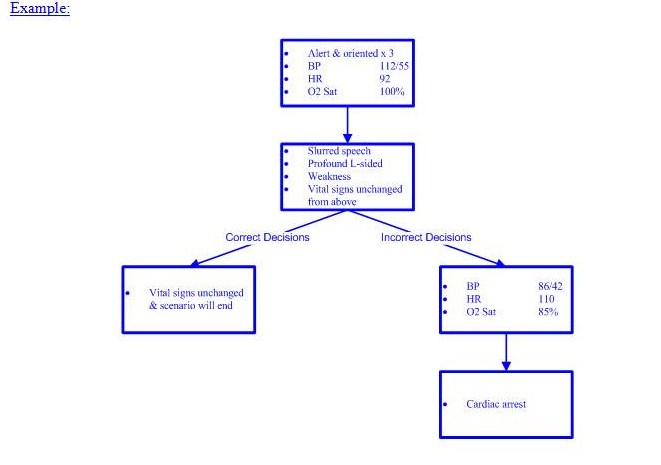 Simulator Requirements:Environment: EREnvironment: Hospital WardEnvironment: ICUEnvironment: OtherRequired simulator capabilities:AdultRequired simulator capabilities:ChildRequired simulator capabilities:Ability to talkRequired simulator capabilities:Ability to open and close eyesRequired simulator capabilities:Ability to change pupil sizeRequired simulator capabilities:Output of basic cardiorespiratory rhythmsRequired simulator capabilities:Ability to change vital signsRequired simulator capabilities:Ability to perform CPRRequired simulator capabilities:Ability to deliver energy via LifePackRequired simulator capabilities:Ability to gain IV accessRequired simulator capabilities:Ability to gain IO accessRequired simulator capabilities:Ability to get 12 and 15 lead EKG’sRequired simulator capabilities:Ability to deliver drugsRequired simulator capabilities:Ability to ventilateRequired simulator capabilities:Ability to intubateRequired simulator capabilities:Ability to catheterizeRequired simulator capabilities:Ability to needle decompressRequired simulator capabilities:Ability to insert chest tubeRequired simulator capabilities:Ability to seizeRequired simulator capabilities:Ability to simulate cyanosisRequired simulator capabilities:Other:Task trainers required:IV access trainerTask trainers required:IO access trainerTask trainers required:Lumbar puncture trainerTask trainers required:Central line access trainer (IJ, femoral, subclavian)Task trainers required:Chest tube trainerTask trainers required:Cricothyrotomy trainerTask trainers required:Pericardiocentesis trainerTask trainers required:Thoracotomy trainerTask trainers required:Other:Communications Equipment:One way wireless (confederate)Communications Equipment:Two way wireless (confederate)Communications Equipment:Overhead SpeakersCommunications Equipment:TelephoneCommunications Equipment:PagerCommunications Equipment:Other:Moulage:Mannequin ClothingMannequin ClothingHospital gownFormal work attireCasual attireAthletic clothingOther: Equipment Required:Equipment Required:Quantity RequiredQuantity RequiredSizes Required(if applicable)Diagnostic/Monitoring:Diagnostic/Monitoring:Portable monitorPortable monitorDiagnostic/Monitoring:Diagnostic/Monitoring:ThermometerThermometerDiagnostic/Monitoring:Diagnostic/Monitoring:NIBPNIBPDiagnostic/Monitoring:Diagnostic/Monitoring:DefibrillatorDefibrillatorDiagnostic/Monitoring:Diagnostic/Monitoring:EKGEKGDiagnostic/Monitoring:Diagnostic/Monitoring:CXRCXRDiagnostic/Monitoring:Diagnostic/Monitoring:O2 saturation probeO2 saturation probeAirway:Airway:Bag valve maskBag valve maskAirway:Airway:Peak flow meterPeak flow meterAirway:Airway:Nasal cannulaNasal cannulaAirway:Airway:NebulizerNebulizerAirway:Airway:Non-rebreather maskNon-rebreather maskAirway:Airway:Mechanical ventilatorMechanical ventilatorAirway:Airway:Oropharyngeal airwayOropharyngeal airwayAirway:Airway:Nasopharyngeal airwayNasopharyngeal airwayAirway:Airway:Non-invasive positive pressure ventilationNon-invasive positive pressure ventilationAirway:Airway:LaryngoscopeLaryngoscopeAirway:Airway:Endotracheal tubeEndotracheal tubeAirway:Airway:SyringeSyringeAirway:Airway:StyletStyletAirway:Airway:End tidal CO2 detector (colorimetric)End tidal CO2 detector (colorimetric)Airway:Airway:End tidal CO2 detector (capnographic)End tidal CO2 detector (capnographic)Airway:Airway:BougieBougieAirway:Airway:GlidescopeGlidescopeVascular access:Vascular access:Peripheral IVPeripheral IVVascular access:Vascular access:Arterial lineArterial lineVascular access:Vascular access:Central lineCentral lineVascular access:Vascular access:PICC linePICC lineVascular access:Vascular access:Swan Ganz catheterSwan Ganz catheterVascular access:Vascular access:Dialysis catheterDialysis catheterResuscitation:Resuscitation:Crash cartCrash cartResuscitation:Resuscitation:Trauma cartTrauma cartResuscitation:Resuscitation:Difficult airway cartDifficult airway cartResuscitation:Resuscitation:Cricothyrotomy trayCricothyrotomy trayResuscitation:Resuscitation:Chest tube trayChest tube trayResuscitation:Resuscitation:Pericardiocentesis trayPericardiocentesis trayResuscitation:Resuscitation:Chest tube trayChest tube trayResuscitation:Resuscitation:Urinary catheter trayUrinary catheter trayOther:Other:Fluids and DrugsVolume, Concentration or Dose RequiredVolume, Concentration or Dose RequiredNumber of Units RequiredNumber of Units RequiredIV Fluids:NSNSIV Fluids:0.45% NS0.45% NSIV Fluids:3% NS3% NSIV Fluids:2/3 1/3 NS2/3 1/3 NSIV Fluids:D5WD5WIV Fluids:D5 ½ NSD5 ½ NSIV Fluids:Ringer’s lactateRinger’s lactateIV Fluids:PentaspanPentaspanIV Fluids:Other:Other:Blood products:25% albumin25% albuminBlood products:5% albumin5% albuminBlood products:pRBC’spRBC’sBlood products:PlateletsPlateletsBlood products:Fresh Frozen PlasmaFresh Frozen PlasmaBlood products:CryoprecipitateCryoprecipitateBlood products:Factor VIII concentrateFactor VIII concentrateBlood products:Factor IX concentrateFactor IX concentrateBlood products:Other:Other:Pre-filled drugs:D50WD50WPre-filled drugs:EpinephrineEpinephrinePre-filled drugs:BicarbonateBicarbonatePre-filled drugs:Calcium chlorideCalcium chloridePre-filled drugs:LidocaineLidocainePre-filled drugs:AtropineAtropinePre-filled drugs:AdenosineAdenosinePre-filled drugs:Other: Calcium Gluconate 10%Other: Calcium Gluconate 10%100 mL100 mL33Other drugs:FentanylFentanylOther drugs:MidazolamMidazolamOther drugs:PropofolPropofolOther drugs:EtomidateEtomidateOther drugs:KetamineKetamineOther drugs:SuccinylcholineSuccinylcholineOther drugs:RoccuroniumRoccuroniumOther drugs:GlucagonGlucagonOther drugs:DigoxinDigoxinOther drugs:LasixLasixOther drugs:NitrogylcerinNitrogylcerinOther drugs:LabetelolLabetelolOther drugs:Other:Other:Audiovisual Needs:Imaging:(link to x-rays, CT scans, ultrasounds, MRI’s)Bloodwork:(link to bloodwork here)EKG’s:(link to EKG’s here)Short didactic presentation:(link to short presentation here – max 5 minutes)Handouts:(link to handouts here)Simulator exercise file:(link to simulator exercise file here)References:Required reading:(link to required reading here)Debriefing points:KnowledgeLink from objectivesSkillsLink from objectivesBehaviourLink from objectivesAssessment:KnowledgeObjective 1Objective 2Objective 3111222333444555PsychomotorObjective 1Objective 2Objective 3111222333444555BehaviourObjective 1Objective 2Objective 3111222333444555Global performance:12345Critical action:Critical errors:Participants’ evaluation:Link to evaluation for the session to be filled out by the participantsLink to evaluation for the session to be filled out by the participantsLink to evaluation for the session to be filled out by the participantsLink to evaluation for the session to be filled out by the participantsLink to evaluation for the session to be filled out by the participants